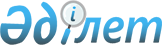 Қазақстан Республикасы Үкіметінің 2009 жылғы 3 наурыздағы N 252 қаулысына  толықтырулар енгізу туралыҚазақстан Республикасы Үкіметінің 2009 жылғы 20 наурыздағы N 384 Қаулысы



      Іссапардың уақыты мен бағытының өзгеруіне байланысты Қазақстан Республикасының Үкіметі 

Қ


АУЛЫ ЕТЕДІ:






      1. "Қазақстан Республикасының делегациясын Тегеран қаласына (Иран Ислам Республикасы) іссапарға жіберу туралы" Қазақстан Республикасы Үкіметінің 2009 жылғы 3 наурыздағы N 252 
 қаулысына 
 мынадай толықтырулар енгізілсін:





      1-тармақта:



      төртінші абзац "осы қаулыға" деген сөздердің алдынан "Ерлік Шәкірұлы Әлиді және Дархан Абайұлы Сейтеновті қоспағанда," деген сөздермен толықтырылсын;



      бесінші абзацтағы "3 - 12 наурыз кезеңіне" деген сөзден кейін ";" белгісі қойылып, мынадай мазмұндағы алтыншы абзацпен толықтырылсын:



      "Ерлік Шәкірұлы Әли және Дархан Абайұлы Сейтенов 2009 жылғы 5 - 13 наурыз кезеңіне";





      2-тармақтың 2) тармақшасында:



      екінші абзац "Ардақ Өміржанұлы Құрамысовты," деген сөздерден кейін "Андрей Павлович Ярославскийді, Асқар Уахитұлы Раганинді, Сергей Иванович Ерисовті, Мағаз Болатұлы Мұқашевті, Рақым Майданұлы  Нұртазинді, Мағжан Тұрғанбекұлы Мұсағазинді," деген сөздермен толықтырылсын;



      төртінші абзац "Ерлан Батырбекұлы Досымбековке," деген сөздерден кейін "Андрей Павлович Ярославскийге, Асқар Уахитұлы Раганинге, Сергей Иванович Ерисовке, Мағаз Болатұлы Мұқашевқа, Рақым Майданұлы Нұртазинге, Мағжан Тұрғанбекұлы Мұсағазинге," деген сөздермен толықтырылсын;



      бесінші абзац "Ерлік Шәкірұлы Әлиді" деген сөздерден кейін  "және Дархан Абайұлы Сейтеновті" деген сөздермен толықтырылсын;



      алтыншы абзац "Ерлік Шәкірұлы Әлиге" деген сөздерден кейін "және Дархан Абайұлы Сейтеновке" деген сөздермен толықтырылсын.





      2. Осы қаулы қол қойылған күнінен бастап қолданысқа енгізіледі.

      

Қаза


қ


стан Республикасының




      Премьер-Министрі                                   К. М


ә


сімов


					© 2012. Қазақстан Республикасы Әділет министрлігінің «Қазақстан Республикасының Заңнама және құқықтық ақпарат институты» ШЖҚ РМК
				